GUIDELINES FOR AUTHORARTICLE TITLE (all caps, 10 pt, bold, centered at most 12 words)(one blank single space line, 10 pt)First Author, Second Author, and Third Author (10 pt, bold, centered)(one blank single space line, 10 point font)1Department, Faculty, University, Address, City, Zip Code, Country (10 pt)2Research Group, Institution, Address, City, Zip Code, Country (10 pt)(one blank single space line, 10 point font)E-mail: author@address.com (10 pt)(one blank single space line, 10 point font)Abstract (9 pt, bold, at most 200 words)(one blank single space line, 10 point font)Abstract should be written in English. The abstract is written with Times New Roman font size 10, and single spacing. The abstract should summarize the content of the paper, including the aim of the research, research method, and the results, and the conclusions of the paper. It should not contain any references or displayed equations. The abstract should be no more than 200 words.(one blank single space line, 10 point font)Keywords: up to 5 keywords in English (9 pt, italics)(two blank single space line, 10 pt)Abstrak (9 pt, bold)(one blank single space line, 10 point font)Abstrak dalam Bahasa Indonesia. Ditulis dengan font Times New Roman size 10 dan single spacing. Abstrak harus merangkum isi makalah, termasuk tujuan penelitian, metode penelitian, dan hasil, dan kesimpulan dari makalah. Abstrak tidak mengandung referensi dan/atau persamaan.Tidak boleh lebih dari 200 kata.(one blank single space line, 10 point font)Kata Kunci: terdiri dari 5 kata kunci (9 pt, italics)(two blank single space line, 10 pt)Introduction (10 pt, bold)(one blank single space line, 10 pt)These instructions give you guidelines for preparing papers for Journal of Information System – Universitas Indonesia. Use this document as a template if you are using Microsoft Word 6.0 or later. Otherwise, use this document as an instruction set. Instructions about final paper and figure submissions in this document are for Journal of Information Systems – Universitas Indonesia; please use this document as a “template” to prepare your manuscript.	The manuscript is written with Times New Roman font size 10, single-spaced, left and right alligned, one one-sided pages and on A4 paper (210 mm x 297 mm) with the upper margin of 3 cm, lower margin 3 cm, left and right 3 and 3 cm. The width of column when using two-column format should be 7.15 cm and the space should be 0.7 cm.	The manuscript including the graphic contents and tables should be between 4 to 10 pages. The manuscript is written in English or Bahasa Indonesia. The Standard English grammar must be observed if using English and Ejaan Yang Disempurnakan (EYD) if using Bahasa Indonesia. The title of the article should be brief and informative and it should not exceed 12 words. The keywords are written after the abstract.	The first letter of headings is capitalized and headings are numbered in Arabic numerals. The organization of the manuscript includes Introduction, Methods, Results and Analysis, Conclusion and References or Pendahuluan, Metode, Hasil dan Analisa, Kesimpulan, Referensi (if it is written in Bahasa Indonesia). Acknowledgement (if any) is written after Conclusion (Kesimpulan) and before References (Referensi) and not numbered. The use of subheadings is discouraged.	The use of abbreviation is permitted, but the abbreviation must be written in full and complete when it is mentioned for the first time and it should be written between parentheses. Terms/foreign words or regional words should be written in italics. Notations should be brief and clear and written according to the standardized writing style. Symbols/signs should be clear and distinguishable, such as the use of number 1 and letter l (also number 0 and leter O). In this manuscript doesn’t allow to use bullet and numbering. At the end of this paper both of the colomns should be in balance. You also have to activated widow or orphan control in order to ensure that there are no single line of sentence at the end of column section. (one blank single space line, 10 pt)Tables (10 pt, bold)(one blank single space line, 10 pt)Tables are written with Times New Roman font size 8. The title of the table is written with font size 8 above the table without blank space. The table is numbered in Arabic numerals. There is one single space line between the table and the paragraph. The table is is placed immediately after it is referred to in the text. The frame of the table uses 1 font-size line. If the title in each table column is long and complex, the columns are numbered and the notes are given below the table.(one blank single space line, 10 pt)TABLE 1Units for Magnetic PropertiesNo vertical lines in table. Statements that serve as captions for the entire table do not need footnote letters.(one blank single space line, 10 pt)Graphics Content (10 pt, bold)(one blank single space line, 10 pt)Graphic contents are placed symmetrically on the page and there is one blank single space line between the graphic content and the paragpraphs. A graphic content is placed immediately after it is referred to in the body of the text and is numbered in Arabic numerals. Caption for the graphic content is written below it and there is one blank single space line between it and the graphic content. The caption is written in font size 8, and placed as in the example. Between the graphic content with the body of the text there are one blank single space lines. If the graphic content will be refered in the paragraph in brackets, please use no capital word, for example Figure 2 or Gambar 2 in Bahasa Indonesia.All tables and figures will be processed as images. However, we cannot extract the tables and figures embedded in your document. (The figures and tables you insert in your document are only to help you gauge the size of your paper, for the convenience of the referees, and to make it easy for you to distribute preprints.) Therefore, submit, on separate sheets of paper, enlarged versions of the tables and figures that appear in your document. These are the images that we will scan and publish with your paper.(one blank single space line, 10 pt)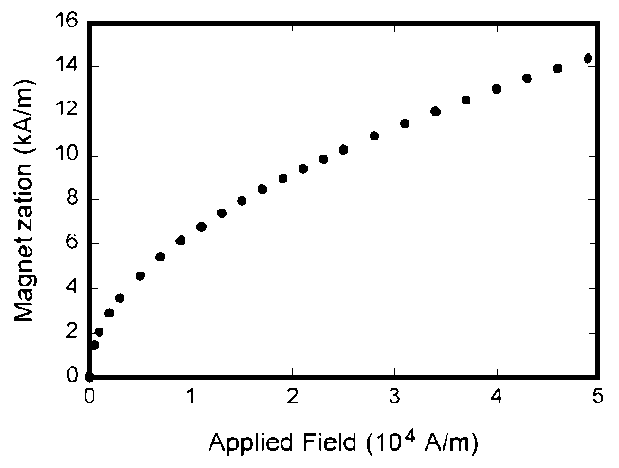 (one blank single space line, 10 pt)Figure. 1.  Magnetization as a function of applied field. If it is written in Bahasa Indonesia “Gambar 1. ” is used instead. There is a period after the figure number, followed by two spaces. It is good practice to explain the significance of the figure in the caption.(one blank single space line, 10 pt)Mathematical Equation (10 pt, bold)(one blank single space line, 10 pt)The reaction or mathematical equation should be positioned symmetrically on the column, marked by sequential numbers written on the right corner within brackets. If the writting of equation takes more than one line, numbers should be written on the last line. Letters used as mathematical symbols in the text should be written in italics such as x. Equations in the text should be referred to as abbreviations, for example equation(1) or persamaan(2) in Bahasa Indonesia. Make sure the equation is made with equation function (in M.S. Word) or using LaTex equation form (definitely we do not accept equation put as a picture).(one blank single space line, 10 pt)			(1)(one blank single space line, 10 pt)Programming Code (10 pt, bold)(one blank single space line, 10 pt)Programming code must be made in the text box and referenced as an image. Programming code contents are placed symmetrically on the page and there is one blank single space line between the paragpraphs. Code program in the text box written by using Consolas 8 pt  in single space. A programming code content is placed immediately after it is referred to in the body of the text. Caption for the code program content is written below it and there is one blank single space line between it and the code program. The caption is written in font size 8, and placed as in the example. Between the code program with the body of the text there are one blank single space lines. (one blank single space line, 10 pt)(one blank single space line, 10 pt)Figure 5.  Definisi awal : include.(one blank single space line, 10 pt)Citation (10 pt, bold)(one blank single space line, 10 pt)Citation in the text should be written using Arabic numbers and put in order in accordance to what they refer to in the text. Numbers should be written in square brackets such as “... Zhang et al. [1] ...” Citation should be written one space away from the words after commas or periods and before colons (:), semicolons (;), and question marks (?). if located at the end of a sentence, citations should be put before periods such as “... by several researches [2-3].” All citations should then be written in the right order in the list of references at the end of the text, with the writting procedure as illustrated in the example.Submission (10 pt, bold)(one blank single space line, 10 pt)Please submit the manuscript to the Open Journal System at http://jsi.cs.ui.ac.id/ and should there be any question, please mail your question by email to jsi@cs.ui.ac.id. The communication between the authors and the editors will be done through Open Journal System and email.References(one blank single space line, 10 pt)References should be written following the order they appear in the text, using Arabic numbers in square brackets, as seen in the examples. References should consist of initial and writers’ names, names of journals or title of books, volumes, editors (if any), publishers and their cities, years of publication, and pages. All writer’s names have to be mentionaed. Use the abbreviation “Anon” if writters are anonymous. Names of journals should be written using the commonly-used abbreviations.Journal ArticleZ. Zhang, F. Wu, H.J.W. Zandvliet, B. Poelsema, H. Metiu, & M.G. Lagally, “Paper Title,” Physical Review Letter, vol. 74, pp. 3644-3677. 1995.G. Smith, “Paper Title” (to be published).Electronic Publication, Information from the internetL. Weiss, Instruction to Authors, Elsevier Publishing, http://www.elsevier.com/authors.html, 1999, retrieved May 13, 2010.Conference Proceeding/WorkshopsC.H. Perry, F. Lu, F. Namavar, N.M. Kalkhoran, & R.A. Soref, “Paper Title” In Proceeding of ICACSIS 2011, pp. 456-541, 2010. Monograph, edited book, bookM.J. Carr, C.E. Lymar, & J.M. Cowley, In: J.M. Cowley (Ed.), Electron Diffraction Technique, vol. 1, International Union of Crystallography/Oxford University Press, New York, p.122, 1999.M.J. Adams, B.J. Briscoe, & S.K. Sinha, In: D. Dowson, C.M. Taylor, T.H.C. Childs, M. Godet, G. Dalmas (Eds.), Dissipative Processes in Tribology, Tribology Series, vol. 27, Elsevier, Amsterdam, p.223, 1994.D. Palik (Ed.), Handbook of Optical Constants of Solids II, 3rd ed., Academic Press, New York, p.151, 1991.Theses, DissertationR. Ramos, “Thesis Title,” Ph.D Thesis, College van Dekanen, University of Twente, The Netherland, 1992.S. Badu, “Thesis Title,” B.S Thesis, Department of Chemistry, Faculty of Mathematics and Natural Sciences, Universitas Indonesia, Indonesia, 1990.PatentH. Yamagishi, A. Hiroe, H. Nishio, K. Miki, K. Tsuge, & Y. Tawada, U.S. Patent No. 5264710, 23 Nov. 1993.Papers and Industrial ReportsJ. Cleveland, Spring Constant Update, Digital Instruments, Santa Barbara, 1996 [if a website address available, it could be included in italic].R.D. Nicholson, International Structures In Nickelbased Transition Joints After Long Term Service, Report RD/M/N1131, Central Electricity Generating Board, Marchwood, 1980.Special data (if written by a team or anonymously)Joint Committee on Powder Diffraction Standards, Powder Diffraction File, ASTM, Philadelphia, Card 4301027, 1967.Anon, 19-th Annual Book of ASTM Standards Part 17, ASTM, Philadelphia, p.636, 1969.Unpublished reports (refered only if necessary)R. Stumpf, X. Gonze, & M. Scheffler, Fritz-Haber Institute Research Report, 1990, unpublished.D.H. Smith, Physics Department, Chicago University, Chicago, U.S.A., private communication, 1986.SymbolQuantityConversion from Gaussian and CGS EMU to SI amagnetic flux1 Mx  108 Wb = 108  V·sBMagnetic flux density, magnetic induction1 G  104 T = 104 Wb/m2Hmagnetic field strength1 Oe  103/(4) A/mmmagnetic moment1 erg/G = 1 emu    103 A·m2 = 103 J/TMmagnetization1 erg/(G·cm3) = 1 emu/cm3   103 A/mjmagnetic dipole   moment1 erg/G = 1 emu    4  1010 Wb·mJmagnetic polarization1 erg/(G·cm3) = 1 emu/cm3   4  104 T#include "systemc.h"